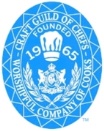 I have been a strong and ardent supporter of the craft guild for 27 years promoting the Guild as a senior chef of the industry we love, and a mentor supporting and giving back to the next generation of chefs. I have been the chef ambassador for the clink charity since 2016, and have nominated to join the committee of springboard charity helping the next generation of chefs get a foothold; I have assisted in many hospitality fundraising events with links to other hospitality charities not yet linked with the guild such as Hospitality health and the national bake school. I will be able to promote all the good the guild does for the wellbeing of chefs through my other links in the industry including the institute of Hospitality; Reunion Gastronomes, Chaine des Rotisseures, World Master Chefs Society, & Disciples Escoffier UK adding strength to the Value of the Guild. This very important position within the guild reflected by the increase of mental health awareness both inside the guild and in the industry as a whole; it is my intention to strengthen the links we have in the guild with the charities and build new links with those we have not yet forged these strong links with yet. I am a well-respected chef in the industry holding senior positions on the management committee since 2007 including:Competitions sub-committee;			2010-2017 (Developing competition briefs)National Exhibitions Manager;			2013-2015(Promoting & gaining new members nationally)Vice Chairman London Division;			2013-2015 (Running of London Division alongside VP Pauline Tucker)Chairman London Division;			2015–2017(Growing the youth following with the introduction of a London divisional twitter)Thank you for your vote greatfully acepted for the further growth and development of your guild